Making Inferences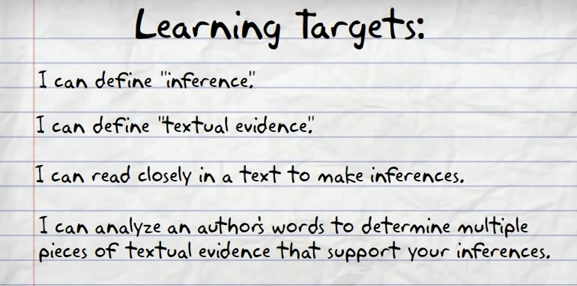 Inferences are ____________________________________________________________________________________________________________________________________________________________________________________________________________________________________Inferences are a combination of two things: 1. your background knowledge (schema) 2. what the author tells usInferring lets us play detective and try to figure out the hidden parts to a story.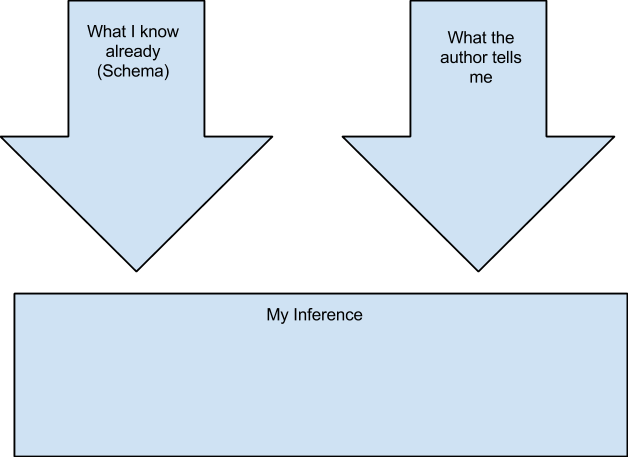 